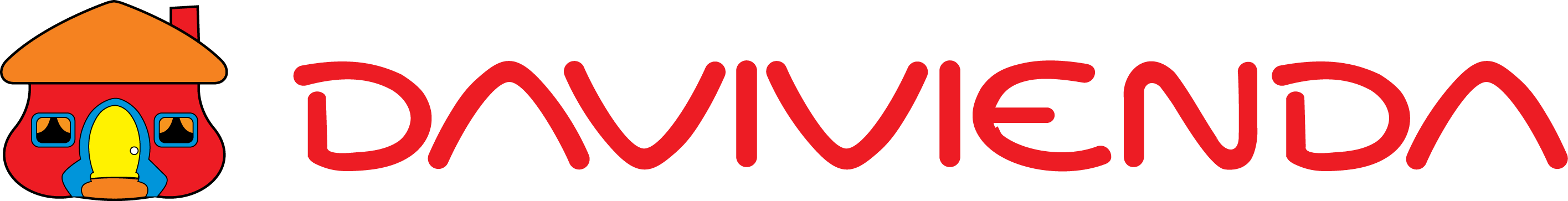 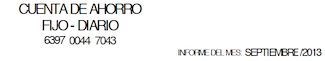 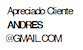 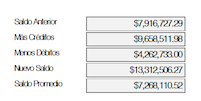 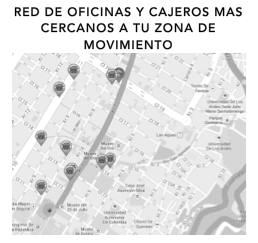 TUS CUATRO MAYORES GASTOS FUERON EN:*DE MAYOR A MENOR VALOR –NO SE TOMA COMO PRIMERO DESCUENTOS DE TRANSFERENCIASY PAGOS DE SERVICIOS. RETIROS Y DEPOSITOS: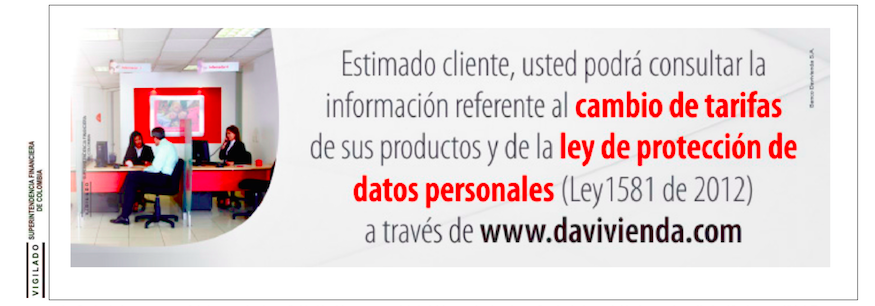 RETIROS DE MAYOR A MENOR COSTO: *DOC HACE REFERENCIA AL NUMERO DE LA TRANSACCION. DEPOSITOS DE MAYOR A MENOR COSTO:RETIROS$1,360,000.00-SUPERMERCADO$168,004.00-RESTAURANTES$143,787.00-ROPA$127,732.00-OTROS$2.414.800-RETIROS$4,214.323-DEPOSITOS$4,542.729+Diferencia+328,406.00FECHAHORAVALORDOC.CLASE DE MOVIMIENTOOFICINA/LUGAR12-0918:38$1,900,000,00-4378Descuento Transfer.www.davivienda.com24-0912:03$720,000.00-2838Retiro en cajero automático PEAJE ANDES BOGOTA16-0911:56$500,000.00-3482Pago cuota Da Buenavida 11343530BTA PROCESOS ESP.06-0910:26$320,000.00-3032Retiro en cajero automático UNIV. DE LOS ANDES17-099:23$320,000.00-5395Retiro en cajero automáticoMUSEO DEL ORO BOGOTA20-0915:43$116,390.00-4857Descuento por compra en establecimientoCARULLA 85 05-0917:30$97,750.00-9877Descuento por compra en establecimientoZARA 82 23-0914:54$74,917.00-1918Descuento por compra en establecimientoCREPES & WAFFLES ZONA G21-0912:17$46,300.00-8307Descuento por compra en establecimientoEL CORRAL UNIV. DE LOS ANDES06-0921:01$31,984.00-4411Descuento por compra en establecimientoOLIMPICA SEPTIMA CON 8211-0911:45$29,982.00-3698Descuento por compra en establecimientoARTURO CALLE C.C ANDINO 16-0919:59$19,630.00-6346Descuento por compra en establecimientoOLIMPICA SEPTIMA CON 8216-0914:46$16,400.00-2043Descuento por compra en establecimientoCILANTRO UNIV. DE LOS ANDES 20-0913:22$14,800.00-5752Pago planilla Asistida - AportanteBTA ALMIRANTE05-0916:07$6,170.00-4011Descuento por compra en establecimientoYOGEN FRUZ ZONA TTOTAL RETIROS:          $4,214.323-TOTAL RETIROS:          $4,214.323-TOTAL RETIROS:          $4,214.323-TOTAL RETIROS:          $4,214.323-TOTAL RETIROS:          $4,214.323-TOTAL RETIROS:          $4,214.323-26-0911:21$3,792,729.00+3474Abono por transferencia de fondosPORTAL-EMPRESARIAL18-0913:34$750,000.00+1597Abono por transferencia de fondoswww.davivienda.comTOTAL DEPOSITOS:   :$4,542.729+TOTAL DEPOSITOS:   :$4,542.729+TOTAL DEPOSITOS:   :$4,542.729+TOTAL DEPOSITOS:   :$4,542.729+TOTAL DEPOSITOS:   :$4,542.729+TOTAL DEPOSITOS:   :$4,542.729+RESTAURANTES$143,787.00-